			PROCES VERBAL DE CONSEIL D’ECOLE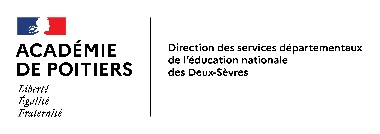 123ECOLE XXXXXAdresseMailtéléphoneDate :Horaires : Présents :Absents : Ordre du Jour :	1-	2-	3-	4-1-2-3-4-Secrétaire de séance : ……………………………..	Président du conseil d’école : …………………………..Signature	SignatureMunicipalité :Communauté de communes :Enseignants :ATSEM : Parents élus :DDEN :